UNIVERSITETET 
I OSLO Institutt for litteratur, områdestudier og europeiske språk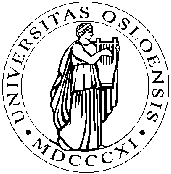 WRITTEN EXAMINATIONAUTUMN 2014/POSTPONED6 pagesENG2301 – English Renaissance Liteature4 hours							                            27 January In addition to one English-English dictionary, candidates are allowed to bring one sheet (A4) of notes (handwritten or print-out from computer file on both sides of the paper).Questions must be answered in English.Answers must be written on copy-sheets.Write an essay on ONE of the following topics:Compare and contrast sonnet 45 (Stella oft sees the very face of woe), and 71 (Who will in fairest book of Nature know) from Sir Philip Sidney’s Astrophil and Stella (texts provided below). How is “Stella” portrayed in the two sonnets?ORDiscuss the rhetoric of Andrew Marvell’s poem, “An Horatian Ode upon Cromwell’s Return from Ireland” (text provided below).OR“There are some Renaissance texts that practically demand to be considered in light of their immediate political context.” Discuss whether or in what ways this may be so with reference to AT LEAST TWO of the syllabus texts. Can one still read and enjoy these texts today without any reference to politics? If so, how, and why?The marks will be published 3 weeks after the exam date in Studentweb. You will receive an e-mail when the results are ready.For an explanation of the mark obtained, please contact the teacher responsible for the course within one week after the exam results have been published. Remember to include your name and candidate number. The examiner will decide whether to give a written or oral explanation.TEXTS for ESSAY TOPIC 1: Philip Sidney, sonnets from Astrophil and Stella                        45
1   Stella oft sees the very face of woe 
2     Painted in my beclouded stormy face, 
3     But cannot skill to pity my disgrace, 
4   Not though thereof the cause herself she know. 
5   Yet hearing late a fable which did show, 
6      Of lovers never known, a grievous case,
7      Pity thereof gate in her breast such place 
8   That, from that sea derived, tears’ spring did flow. 
9      Alas, if fancy, drawn by imagined things, 
10  Though false, yet with free scope more grace doth breed 
11  Than Servants wrack, where new doubts honor brings, 
12  Then think, my dear, that you in me do read 
13     Of lover’s ruin some sad tragedy: 
14     I am not I; pity the tale of me.		          711   Who will in fairest book of Nature know 
2      How Virtue may best lodged in beauty be, 
3      Let him but learn of Love to read in thee, 
4   Stella, those fair lines, which true goodness show. 
5   There shall he find all vices’ overthrow, 
6      Not by rude force, but sweetest sovereignty 
7      Of reason, from whose light those night-birds fly; 
8   That inward sun in thine eyes shineth so. 
9      And not content to be Perfection’s heir
10  Thyself, dost strive all minds that way to move,
11  Who mark in thee what is in thee most fair. 
12  So while thy beauty draws the heart to love, 
13    As fast thy Virtue bends that love to good; 
14    “But, ah,” Desire still cries, “give me some food.” TEXT for ESSAY TOPIC 2: Andrew Marvell, ‘An Horatian Ode upon Cromwell’s Return from Ireland’ 1  The forward youth that would appear
2  Must now forsake his Muses dear, 
3     Nor in the shadows sing 
4     His numbers languishing: 

5  'Tis time to leave the books in dust
6  And oil th’ unusèd armor's rust, 
7     Removing from the wall 
8     The corselet of the hall. 

9  So restless Cromwell could not cease 
10  In the inglorious arts of peace, 
11     But through adventurous war 
12     Urgèd his active star; 

13  And, like the three-forked lightning, first 
14  Breaking the clouds where it was nursed, 
15     Did through his own side 
16     His fiery way divide: 

17  For 'tis all one to courage high, 
18  The emulous, or enemy; 
19     And with such, to enclose 
20     Is more than to oppose. 

21  Then burning through the air he went 
22  And palaces and temples rent; 
23     And Caesar's head at last 
24     Did through his laurels blast. 

25  'Tis madness to resist or blame 
26  The face of angry heaven's flame; 
27     And if we would speak true, 
28     Much to the man is due 

29  Who from his private gardens, where 
30  He lived reservèd and austere
31     (As if his highest plot 
32     To plant the bergamot,) 
33  Could by industrious valor climb 
34  To ruin the great work of time, 
35     And cast the kingdom old 
36     Into another mold; 

37  Though Justice against Fate complain, 
38  And plead the ancient rights in vain: 
39     But those do hold or break 
40     As men are strong or weak. 

41  Nature that hateth emptiness, 
42  Allows of penetration less, 
43     And therefore must make room 
44     Where greater spirits come. 

45  What field of all the civil war 
46  Where his were not the deepest scar? 
47     And Hampton shows what part 
48     He had of wiser art; 

49  Where, twining subtle fears with hope, 
50  He wove a net of such a scope 
51     That Charles himself might chase 
52     To Caresbrooke's narrow case, 

53  That thence the royal actor borne, 
54  The tragic scaffold might adorn; 
55     While round the armèd bands 
56     Did clap their bloody hands. 

57  He nothing common did or mean 
58  Upon that memorable scene, 
59     But with his keener eye 
60     The ax's edge did try; 

61  Nor called the gods with vulgar spite
62  To vindicate his helpless right; 
63     But bowed his comely head 
64     Down, as upon a bed. 65  This was that memorable hour, 
66  Which first assured the forcèd power; 
67     So when they did design 
68     The Capitol's first line, 
69  A bleeding head, where they begun 
70  Did fright the architects to run; 
71     And yet in that the state 
72     Foresaw its happy fate. 73  And now the Irish are ashamed 
74  To see themselves in one year tamed; 
75     So much one man can do, 
76     That does both act and know. 

77  They can affirm his praises best, 
78  And have, though overcome, confessed 
79     How good he is, how just, 
80     And fit for highest trust. 

81  Nor yet grown stiffer with command, 
82  But still in the republic's hand--- 
83     How fit he is to sway, 
84     That can so well obey. 

85  He to the Commons' feet presents 
86  A kingdom for his first year's rents, 
87     And, what he may, forbears 
88     His fame to make it theirs; 

89  And has his sword and spoils ungirt, 
90  To lay them at the public's skirt:
91     So, when the falcon high 
92     Falls heavy from the sky, 
93  She, having killed, no more doth search, 
94  But on the next green bough to perch; 
95     Where, when he first does lure, 
96     The falconer has her sure. 
97  What may not then our isle presume, 
98  While victory his crest does plume! 
99     What may not others fear, 
100     If thus he crowns each year!

101  As Caesar he ere long to Gaul, 
102  To Italy an Hannibal, 
103     And to all states not free, 
104     Shall climactèric be. 

105  The Pict no shelter now shall find 
106  Within his parti-coloured mind, 
107     But from this valor sad, 
108     Shrink underneath the plaid; 

109  Happy if in the tufted brake 
110  The English hunter him mistake, 
111     Nor lay his hounds in near 
112     The Caledonian deer. 

113  But thou, the war's and Fortune's son, 
114  March indefatigably on; 
115     And for the last effect, 
116     Still keep the sword erect;

117  Besides the force it has to fright 
118  The spirits of the shady night,
119     The same arts that did gain 
120     A power must it maintain. 